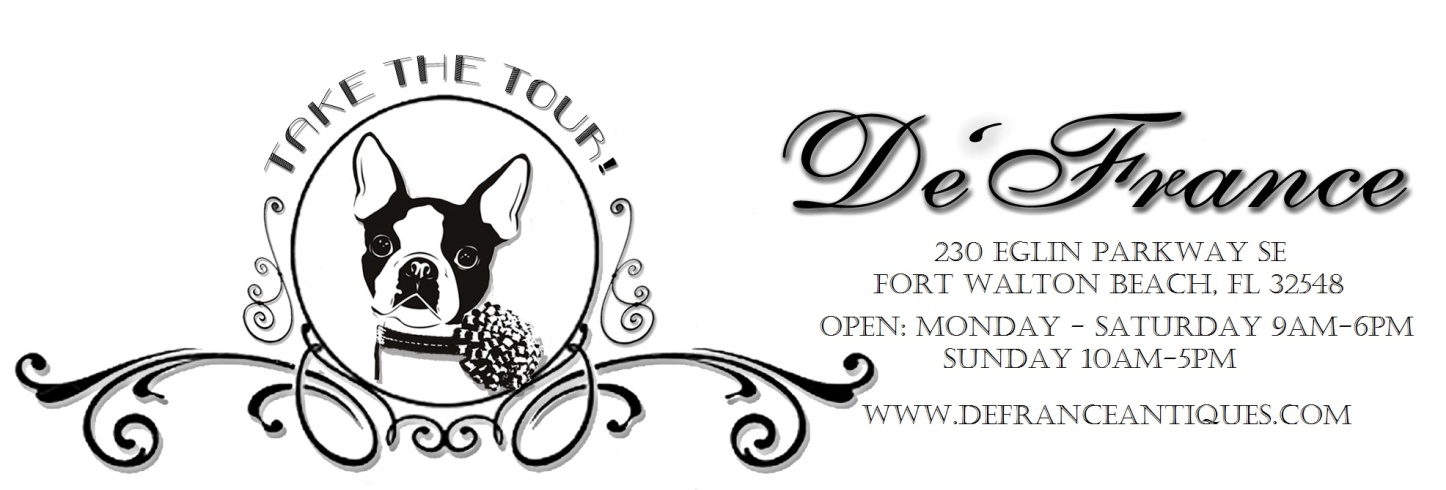 The undersigned exhibitor makes application for a booth at “A Vintage Street Market,” hosted by Defrance Indoor Flea Market Antiques and Collectibles by signing and returning this contract with payment.   LOCATION AND DATES“A Vintage Street Market,” presented by DeFrance Indoor Flea Market, Antiques and Collectables will be held at Northwest Florida Fairgrounds 1958 Lewis Turner Blvd Fort Walton Beach, FL 32547. The market will be held the following dates and times: April 22nd from 10 a.m. until 5 p.m., April 23rd from 10 a.m. to 5 p.m., and April 24th from 10 a.m. until 4 p.m. These operation times listed are CST. This is a “rain or shine” event and therefore vendors must be present for the above consecutive dates and times. An automatic loss of space and all payments will occur as a result of a no-show. SET UP/TEAR DOWNThe set up date will occur the day prior to the event on April 21st.  An email will be sent prior to the event to coordinate a set up time. Vendors must agree to have their booth completely set up and free from boxes, wrapping or garbage by 10 a.m. on Friday, April 22nd.  Vendors will not pack up early on any of the above dates or abandon their booths prematurely. Vendors shall not use nails or any other product on any fixed item on the premises that could potentially damage the venue. Breaking down of the booths will occur after 4 p.m. on April 24th.  All inventories and personal items from vendor booths including any garbage must be removed by 10 p.m. on April 24th. Porters will be available, if you know you will need a porter to help unload and load your vehicle or trailer please note that on your vendor application.  Porters are limited to 30 minutes of unloading and loading unless available for longer lengths of time.  A porter fee of 30.00 is payable to the event manager. DEPOSIT AND BOOTH FEESPayment in full or deposit of $100.00 is due with vendor application.  No deposit will be refunded unless due to forces of nature it is deemed impossible to have the show.  VENDOR DECORUMVendors agree to remain professional at the event at all times. All vendors must be cooperative with event staff, customers and volunteers. Vendor also agrees to keep their booth space clean and neat during operating hours. No alcohol, smoking, illegal drug use or weapons allowed on the property at any time, no exceptions. Guests will be not allowed to shop in booths before the event. Please do not display Sale, Special or Discount signs in your booth or on your merchandise.  Show manager reserves the right to ask the exhibitor to remove any item from their booth which they feel is inappropriate.  VENDOR OPERATIONSVendors will be responsible for maintaining their booths throughout the entire event.  Vendor cannot exceed or display their items outside their designated booth space. Vendors that are using folding tables must drape the tables to the floor with tablecloths. Items such as wrapping paper, plastic totes, boxes and/or personal items must be hidden. Any children under the age of 18 must be accompanied with an adult throughout the event. Tents can be used if they are white or can be used without canopy if displayed accordingly (i.e. lights, garland, lace).  Do not use nails, tape, tacks or other product that may damage the walls or floor of the fairgrounds.  After the event vendors must remove all of their items.     Vendor Parking: Vendors must park in the back of the fairgrounds building.  The Fairgrounds does offer overnight hookup for RVs for a nominal fee.  Please contact the Northwest Florida Fairgrounds at (850)862-0211. Electricity: Electricity is available for a fee of $25.00. This will be collected at the same time as the booth rental. The fee will cover the entirety of the event. We will not provide extension cords. It will be the responsibility of the vendor to provide their own cords. Internet usage: Wifi will be available at no additional cost. It is imperative that vendors attending the event prepared to do business without relying on internet usage in case the Wifi is down.   Tables:  3 Tables are available if necessary for each 10x10 space. However vendors are encouraged to use furniture pieces to stage smaller items for sale.  If you use foldable tables they must be draped to the ground.   COMPLIANCEVendor shall be solely responsible for ensuring items sold and marketed for sale at “A Vintage Street Market,” hosted by Defrance Indoor Flea Market Antiques and Collectibles,” are appropriate for sale under all applicable local, state and federal laws and regulations.  Vendor shall not sell or market for sale any item that infringes on the rights of a third party, including but not limited to items that violate copyrights, trademarks or patents of a third party.  In the event of any claims of infringement as a result of the vendor, the said vendor agrees to hold harmless, release, waive and forever discharge “A Vintage Street Market” by DeFrance Indoor Flea Market, Antiques and Collectables, its employees, officers and the property owner against any claims of infringement. REGULATORY REQUIREMENTSVendor will be responsible for collecting and accessing all sales tax of 7% from customers.    Florida Department of Revenue no longer provides paper packets for the show as far as taxes go.  The vendor must go online to the Florida Department of Revenue and register as a business or Sole Proprietor.  Choose the option stating Yes you are collecting tax for Sales and Services.  You can register for a user name and password if you want to e-file after the show.  If not you will receive a coupon in the mail to report your sales and tax collected.  You can register as a Seasonal Business if you are only doing this one show.  That way you will only be required to file for one month and they won't expect you to file again. LIABILITY AND INDEMNIFICATIONThe vendor is solely responsible for damages or liabilities resulting from the private dealings with any helpers, customers or the sale of unsafe or unsound goods.  A Vintage Street Market and/or DeFrance Indoor Flea Market, Antiques and Collectable will not be responsible for damages or personal injury resulting from the use of umbrellas, tables, tents or other devices in conjunction with vendor booth.  Neither A Vintage Street Market by DeFrance Indoor Flea Market, Antiques and Collectables nor the Northwest Florida Fairgrounds assumes any responsibility day or night for the vendor’s property due to theft, damage, fire or malicious mischief.  The vendor agrees to hold harmless A Vintage Street Market by DeFrance Indoor Flea Market, Antiques and Collectables all bodily and personal injuries resulting from participating in the event.   CANCELATION“A Vintage Street Market,” by Defrance Indoor Flea Market Antiques and Collectibles has the right to cancel the event if they feel there is an imminent threat of extreme weather that could result in bodily harm.  The event coordinator reserve the right to cancel a vendor contract two weeks before the event if felt it would be the best interest of the event. A full refund will be granted if the event coordinators cancel.REGISTRATION AND PAYMENTAll payments and registrations must be turned in by April 1, 2022.  A late fee of $25.00 will be applied if payments are past the deadline. ***Please submit this application to Defrance Antiques 230 Eglin Parkway SE, Fort Walton Beach, FL 32548 with a signed check for total amount or a deposit of at least $100.00.  Returned checks will be charged a fee of $25.00. If you have any questions or concerns please call Stacie Hoard (850) 543-4579.*Antique Vendor- Any work of art, furniture, object over 100 years old*Vintage Vendor- Any work produced or created over 20 years old.*Retro Vendor-Any work produced or created more than 10 years ago. *Re-purposed Vendor- Creating items or materials for a purpose other than what it was originally created for.*Original Work- Any item that is a result of independent effort, not created or copied from others work. *Vintage Inspired- Any item that is on trend and is influenced or resembles a vintage design, these items must be labeled and sold reproductions.  ***Vendor payment for booth and electricity is non-refundable and non-transferable. Please fill out all of the following and submit with photos for event 04/22/2022- 04/24/2022 Vendor Name: _________________________________________________________Vendor Booth/Business name: ____________________________________________Additional Vendor Name:_________________________________________________Vendor Phone Number: ___________________________________________________Vendor Email Address____________________________________________________Vendor Mailing Address:_______________________________________________________________________________________________________________________Vendor Business Facebook page or website:___________________________________Booth size (check one) :       (10x10) $200.00   ________                                              (10x15) $300.00 _________     				    (10x20) $375.00   ________				    (10x30) $525.00   ________Electricity: $25.00   Yes_____  No______  Number of Folding tables requested: _____________Porter Services: $30.00 for event (unloading and loading)____________________________Total Fee:_____________   Deposit Paid_______________  Balance Due:_______________PHOTO RELEASEI hereby authorize “The Vintage Street Market,” hosted by Defrance Indoor Flea Market 
Antiques and Collectibles,” the use and reproduction of all photos taken at the event to include individual booth spaces. I acknowledge that there will be no compensation for any of the photos taken. I give authorization to the above listed to use for online publication and social media. I hereby report that I am at least 18 years of age and have read and agreed to the above photo release.       X_____________________________I chose to decline the photo release X____________________